<LOGO DELA EMPRESA>PLAN DE RESPUESTA CENTRO DE TRABAJOPREVENCIÓN DE EXPOSICIÓN AL COVID-19INTRODUCCIÓN El Decreto N°4 del Ministerio de Salud, publicado en el Diario Oficial el 08.02.2020, dispuso la alerta sanitaria por COVID-19, junto a otros protocolos indicados por la autoridad, ha establecido las obligaciones que corresponden al empleador en materia de Salud y Seguridad en el Trabajo (SST) respecto de sus dependientes y los derechos que asisten a estos en dicho ámbito, con el fin de precaver los riesgos de contagio en los lugares de trabajo y colaborar con las medidas de contención destinadas a evitar su propagación. Esto se traduce en que lo empleadores deben: Implementar las medidas de prevención, establecidas por la Autoridad Sanitaria, en los distintos protocolos generados;Proporcionar efectiva y oportunamente a los trabajadores información actualizada que emane de la autoridad sanitaria u otra competente que diga relación con la prevención y contención del virus; Controlar eficazmente la adopción de las medidas al interior de la empresa, con el objeto de lograr la real aplicación de las mismas entre los trabajadores; Otorgar los permisos que razonablemente sean necesarios para que los trabajadores puedan concurrir a realizarse los exámenes preventivos que correspondan.Para facilitar el cumplimiento de estas obligaciones, se proporciona la siguiente estructura tipo del “Plan de respuesta de prevención de exposición al COVID-19”, el cual debe ser completado y adecuado a la realidad de cada centro de trabajo, considerando los apartados y medidas adicionales que se estimen necesarias incluir.Se debe considerar que los párrafos que se han marcado o destacado, como éste, corresponden a explicaciones o lineamientos que deben ser borrados antes de generar la versión final del plan.Por su parte, existen textos generados en este color, los que deben ser completados y ajustados a la realidad del centro de trabajo.INFORMACIÓN GENERAL1.1- DescripciónPara reducir el impacto de las condiciones del brote de COVID-19 en los centros de trabajo, trabajadores, clientes, usuarios y el público en general, es importante que todos los empleadores generen un plan de respuesta, o una actualización de sus planes vigentes, para generar acciones ordenadas para controlar las fuentes de exposición, rutas de transmisión y otras características particulares del SARS-CoV-2.La improvisación de las acciones preventiva puede tener efectos adversos sobre la salud de los colaboradores o terceras personas (como usuarios o clientes) y resultar en problemas de continuidad operacional de la organización. A medida que aumentan los trabajadores contagiando por COVID-19, sumado a no contar con colaboradores adiestrados adecuadamente para suplir esas funciones, se va disminuyendo la capacidad operativa del centro hasta tornarse insuficiente.La intención de este plan es generar una organización al interior del centro de trabajo de , como base para responder planificadamente a los retos que impone esta crisis. Se debe considerar que la estructura de este documento responde a las obligaciones o recomendaciones que ha efectuado la autoridad, principalmente el Ministerio de Salud; en los múltiples protocolos publicados.1.2- AplicabilidadDefinir y establecer los lineamientos y requisitos mínimos para la prevención de exposición a COVID-19, que puedan afectar a los colaboradores del/los centro(s) de trabajo de , minimizando los contagios generados por esta pandemia y asegurando la continuidad operacional.1.3- ObjetivosProveer descripciones claras y únicas de los controles preventivos que deben ser aplicados por todos los colaboradores de la organización en el contexto de la pandemia del COVID-19.Definir la estructura organizacional que debe existir para la implementación y seguimiento de los controles preventivos, así como las contingencias que surjan en su aplicación. Disponer de registros que evidencien las actividades dictaminadas por los protocolos de la autoridades y poder responder en forma adecuada ante una fiscalizaciones.1.4- AlcanceEste plan de gestión aplica a todas las actividades y operaciones efectuadas en los centros de trabajo de , donde exista riesgo de contagio de COVID-19, indistintamente si éstas son ejecutadas por trabajadores propios o por empresas subcontratadas.ESTRUCTURA ORGANIZACIONALPara la implementación de los controles preventivos se ha generado la siguiente estructura organizacional en las instalaciones de , donde se establecen las funciones y responsabilidades en el marco de este plan.2.1.- Antecedentes del centro de trabajoA continuación se individualiza el centro de trabajo de donde aplica este plan de respuesta, dada la importancia de contar con controles preventivos específicos.2.2.- Comité de crisisEl comité de crisis es el grupo de colaboradores funcionalmente responsables de dirigir el desarrollo y la ejecución del plan de respuesta del centro de trabajo, considerando como mínimo las temáticas de SST y la continuidad operacional, durante la situación de crisis generada por la pandemia de COVID-19. Para estos efectos, se debe entender el concepto crisis como “la condición inestable que involucra un impedimento abrupto o cambio significativo que requiere de atención urgente y acción para proteger la vida y salud de los trabajadores, los activos, la propiedad o el ambiente”Este comité está conformado por un mínimo de dos personas, un Líder y un Coordinador, quienes serán responsables de informar los resultados obtenidos a la alta dirección de organización, debiendo dejar registros de las reuniones efectuadas y las decisiones que en ellas se desprenden.LíderEs la máxima autoridad del centro de trabajo, quien encabeza las actuaciones del comité, estando permanentemente informado sobre los protocolos que genera la autoridad sanitaria, liderando las actuaciones preventivas y de comunicación.CoordinadorEs responsable de planificar las medidas preventivas, conociendo a la perfección el desarrollo de los procesos del centro, trabajando en conjunto con los restantes responsable, entregando (conforme a su experiencia), las oportunidades que mejoran la acciones de respuesta. IntegrantesA continuación se indican los restantes integrantes del comité de crisis.2.3.- Responsabilidades específicasSumado al punto anterior y en línea con lo indicado en los protocolos de la autoridad, para que este plan de respuesta logre los objetivos propuestos, se requiere de responsabilidades específicas, que sumadas al comité de crisis, asegure la implementación de los controles preventivos o correctivos que se requieren.2.3.1.- Responsable de elementos básicos de higiene / EPPPara cumplir con la obligación de proteger con eficacia la vida y salud de sus trabajadores, se debe dotar a los trabajadores de los implementos de seguridad que sean necesarios. En el contexto de la crisis por COVID-19 se hace imprescindible la existencia de una persona a cargo de mantener la provisión diaria de los productos básicos de higiene y equipos de protección que se han determinado por la autoridad sanitaria o por las necesidades del centro de trabajo. La persona designada con esta responsabilidad es:2.3.2.- Responsable de verificación de medidas de controlPara evaluar permanente el resultado de este plan, es necesario determinar un responsable que ejecute acciones de verificación y control periódico de la implementación de las medidas, manteniendo registro de su evolución y de las contingencias surgidas. Esto permitirá al comité de crisis implementar acciones a corto, mediano y largo plazo de manera rápida y sin perder el pulso que esta pandemia exige.La persona designada con esta responsabilidad es:2.3.3.- Responsable de salvoconductosEs una de responsabilidad netamente de carácter administrativa, que permitirá la gestión de la circulación expedita y tranquila de los trabajadores del centro de trabajo, manteniendo un histórico de todos los permisos gestionados con la autoridad competente. La persona designada con esta responsabilidad es:2.3.4.- Responsable de comunicación y coordinación con la autoridadEs una responsabilidad de carácter administrativa, a cargo de gestionar la comunicación y envío de información que sea solicitada por la autoridad sanitaria ante casos confirmados. Cabe señalar que la entidad empleadora podrá ser informada de un caso confirmado COVID-19, ya sea por la SEREMI de Salud o por el propio trabajador (a) afectado. La autoridad sanitaria se contactará con la entidad empleadora para solicitar información de los contactos estrechos. La persona designada con esta responsabilidad es:2.4.- Distribución de trabajadores2.4.1.- Distribución de la jornada horariaUno de los factores preventivos relevantes para evitar el contagio de COVID-19 y en conformidad con lo dispuesto por el Ministerio de Salud (MINSAL) en el comienzo de la fase IV de esta pandemia, es que se mantendrá una distribución de la jornada laboral en turnos, con el fin de limitar la cantidad de trabajadores que comparten un mismo espacio o recinto cerrado, no superando las cincuenta personas, asegurando el espacio necesario para que se mantenga el distanciamiento social.La distribución de turnos en el centro de trabajo es la siguiente:TURNO 01TURNO 02TURNO <n>2.4.2.- Distribución física en las instalaciones del centroSumado a lo anterior, a fin de demostrar el cumplimiento de la cantidad máxima de 50 personas por cada recinto cerrado, se indica la distribución generada en el centro.Para esta contabilización, se debe considerar el total de las personas que pueden compartir un determinado espacio o recinto cerrado en un mismo tiempo, indistintamente del rol que ellos cumplan, pudiendo ser trabajadores propios, trabajadores subcontratados, clientes, usuarios, entre otros.CONTINUIDAD OPERACIONAL3.1.- Identificación de las actividades criticasPara asegurar la continuidad operacional, en el contexto de la contingencia por COVID-19, se han definido las actividades críticas que son fundamentales para el funcionamiento del del centro de trabajo, así mismo, se describen las acciones concretas que permitan evitar la paralización de los mismos.Conforme a ello, se describen las actividades críticas del centro de trabajo.3.2.- Identificación de trabajadores críticosLos trabajadores críticos son aquellos imprescindibles para las actividades antes definidas y en quienes se deben focalizar actividades preventivas adicionales, con el objeto de asegurar su disponibilidad en el marco de la continuidad operacional.3.3.- Identificación de Materias primasComo resultado del análisis de criticidad, generado para identificar y evaluar sistemáticamente los activos del centro de trabajo, se han determinado las materias primas y los volúmenes que aseguren la continuidad operacional.En este sentido, es imprescindible contar con la planificación y gestión de estos recursos, identificando los proveedores y ejecutando acciones continuas para confirmar la disponibilidad de los mismos, anticipando quiebres de stock.Para ello se generó el siguiente registro con materias primas y nómina de proveedores alternativos o sustitutos para que se puedan seguir ejecutando las actividades del centro en estos tiempos de contingencia.COMUNICACIÓN Y CAPACITACIÓN4.1.- ComunicaciónEn la situación excepcional de esta pandemia hace imprescindible que se genere o se refuerce el proceso de comunicación interna del centro de trabajo, tornándose un foco primordial en la velocidad y fiabilidad de la información que deben recibir los trabajadores, evitado el exceso o desorden de las instrucciones y medidas preventivas que deben seguir.En el centro de trabajo de se han definido los siguientes canales de comunicación:4.2.- CapacitaciónEl plan de respuesta debe focalizar las actividades de capacitación como una herramienta de concientización y sensibilización de los trabajadores, ante los ajustes de los procesos operacionales y las medidas preventivas que se deben aplicar en el contexto del COVID-19.Estas actividades deben respetar todas las medidas relacionadas con el distanciamiento social, privilegiando los canales remotos (capacitaciones online).Se debe mantener un “registro” de los trabajadores que se han capacitado en los temas relacionados con el COVID-19, considerando los datos mínimos indicados en el Anexo B.4.3.- Obligación de informar (ODI)Como parte del programa de capacitación de este plan, en el contexto de la pandemia del COVID-19, se contempla la actualización de la obligación de informar que posee la . Para estos efectos, se utilizará el formulario denominado <indicar nombre del formato utilizado para esto>.El cumplimiento de esta obligación se efectuará a través de:Comités Paritarios de Higiene y Seguridad del centroDepartamentos de Prevención de Riesgos Indicar la forma en que se entregara esta información.IMPLEMENTACIÓN DE MEDIDAS PREVENTIVASComo parte de este plan, se consideran todas las medidas contempladas en la lista de verificación denominada “Medidas preventivas en centros de trabajo frente al COVID-19”, en la cual se deben establecer los responsables y la fecha máxima de implementación de cada acción preventiva.Es importante generar los registros que evidencien de implementación de cada medida, conforme a los indicado en el punto de “Verificación y control” para el caso de fiscalizaciones de la autoridad.La lista de verificación contextualizada se puede descargar desde el siguiente enlace de internet.VERIFICACIÓN Y CONTROL5.1.- Actividades de verificación y controlEn este apartado se deben definir las actividades que se realizarán para verificar que las medidas preventivas estén implementadas y las actividad para controlar que se mantengan en el tiempo.Además, se debe indicar y anexar el registro que utilizara para dejar evidencia de esta actividad.5.2.- Evaluar la eficacia de los medidas preventivasPrimero, se debe entender por <<eficacia>> como la “capacidad de lograr el efecto que se desea o se espera”, es decir, una medida preventiva es eficaz cuando logra disminuir el riesgo al nivel esperado.En el contexto de la actual pandemia del COVID-19, se puede indicar que una medida preventiva es eficaz cunado los trabajadores no sufren contagio del virus.En este apartado se deben definir la forma en que se medirá la eficacia de las medidas de control implementadas, además, se debe indicar y anexar el registro que utilizará para dejar evidencia de esta actividad.5.3.- Implementación de acciones correctivasComo resultado de la verificación y control o la medición de eficacia de las medidas preventivas, puede generarse la necesidad de replantearse o corregir las mismas.Para asegurar que se apliquen las acciones correctivas en los tiempos adecuados, se deben definir aquí los responsables y las actividades que se aplicaran para cumplir con este fin. PROCEDIMIENTOS / INSTRUCTIVOSA continuación se indica los procedimientos mínimos que se deben mantener activos en el centro de trabajo de , los cuales pasan a ser obligatorios para todas las personas que en ellos laboran.Procedimiento – Limpieza y desinfección del centro de trabajoEste procedimiento tipo cumple con lo exigido por protocolo “Protocolo de limpieza y desinfección de ambientes – COVID-19” (excluidos los establecimientos de atención de salud), del Ministerio de Salud.Procedimiento – Control de ingreso al centro de trabajoProcedimiento tipo para implementar, como medida de protección de los trabajadores, la toma de temperatura con termómetros que no impliquen un contacto físico con los trabajadores o que tengan un contacto restringido con los mismos. Procedimiento – Trabajadores contagiados con covid-19Este procedimiento contempla los siguientes puntos:Pasos a seguir frente a trabajadores que presentan síntomas (incluye las medidas para identificar síntomas)Pasos a seguir frente a trabajadores en contacto estrecho con un caso confirmadoPasos a seguir frente a trabajadores con confirmación de contagio (incluye medidas de aislamiento laboral)Pasos a seguir frente a trabajadores en espera de resultadosPasos a seguir para la reincorporación de trabajadores recuperadosinstructivo – Obligación de informar (ODI) covid-19Proporciona los pasos a seguir para actualizar esta obligación que poseen los empleadores, en el contexto de la crisis del COVID-19.ANEXOS Anexo A: Comité de crisisLa alta Dirección, Gerencia General de la empresa o mayor autoridad debe solicitar se constituya y funciones un comité de crisis en cada centro de trabajo de la organización, siendo responsable de gestionar las medidas preventivas SST y las medidas necesarias para la continuidad operacional.A.1.- Roles en el comité de crisisPor cada centro de trabajo se deberán considerar los siguientes roles:Líder: contará con facultades para la toma de decisiones de manera de asegurar que el plan de respuesta se implemente y funcione adecuadamente. Dentro de sus funciones principales debe:Dirigir las reuniones del comité y gestionar los recursos necesarios para la implementación y mantención de las medidas indicadas en el plan de respuesta.Definir las funciones y responsabilidades de los demás colaboradores que estarán involucrados en el comité de crisis. Evaluar, revisar e informar a la alta dirección sobre el logro de los resultados obtenidos en el marco del plan de respuesta.Coordinador: será el responsable de la organización y funcionamiento del plan de respuesta. Dentro de sus funciones principales debe:Asegurar la planificación y ejecución de las acciones preventivas y correctivas que se generen frente a la crisis, manteniendo los registros que evidencien su implementación.Medir el desempeño de la respuesta planificada, comunicando estos resultados a las partes interesadas.Mantener la comunicación oficial con las autoridades externas y los organismos externos.Atendiendo a las características del centro de trabajo, se pueden sumar los siguientes roles al comité de crisis:Encargado de comunicaciones: será responsable de definir y coordinar las actividades de comunicación y participación de los trabajadores. Debe ser una persona con credibilidad y capacidad de reacción ante situaciones complejas. Sus funciones son:Definir los medios de comunicación que serán utilizados para estos fines (casilla especifica de correo electrónico, mensajería de texto, redes sociales, etc.)Mantener los medios de comunicación disponibles para las bajadas de información a los trabajadores propios y trabajadores contratistas, asegurándose que sean comprensible.Aplicar el programa de comunicación determinado en el comité, dejando los registros que lo evidencien.Encargado de suministros básicos: será responsable de asegurar los suministros básicos del centro de trabajo y de aquellos servicios que den soporte al plan de respuesta.Para efectos del plan de respuestas por exposición a COVID-19, puede ser la misma persona que se ha solicitado el protocolo de la autoridad como “responsables de elementos básicos de higiene / EPP”Secretario Técnico: será responsable de dejar constancia de todo lo que está ocurriendo, actuaciones y acuerdos del comité y todas las acciones que se están desarrollando en orden cronológico. Recibirá información solicitada a otras instancias y la transmitirá al estamento respectivo. Su función es altamente relevante, toda vez que se recurrirá a los antecedentes que esta persona consignó para los posteriores análisis y ejercicios de lección aprendida.Sumado a los roles anteriores, se deberá definir los demás participantes del comité, los cuales aportaran con experiencia y conocimiento. A.2.- Integrantes del comité de crisisDependiendo del tamaño del centro de trabajo, se presentan los integrantes sugeridos para su conformación.ENTRE 1 Y 25 TRABAJADORES EN EL CENTRO DE TRABAJOLíder: Gerente general, Alta Dirección, Dueño, Empleador o su representanteCoordinador: Trabajador/Monitor en Prevención de RiesgosENTRE 26 Y 99 TRABAJADORES EN EL CENTRO DE TRABAJOLíder: Gerente general, Alta Dirección, Dueño, Empleador o su representanteCoordinador: Trabajador/Monitor en Prevención de Riesgos/ Asesor en Prevención (en caso de que exista)Encargado de Recursos Humanos/AdministraciónRepresentante comité paritario (normal/faena)Representante sindicato (en caso de existir en el centro de trabajo)MAS DE 100 TRABAJADORES EN EL CENTRO DE TRABAJOLíder: Gerente general, Alta Dirección, Dueño, Empleador o su representanteCoordinador: Asesor en Prevención de riesgos / Jefe Dpto. PrevenciónEncargado de Recursos Humanos/AdministraciónRepresentante comité paritario (normal/faena)Representante sindicato (en caso de existir en el centro de trabajo)Anexo B: Registro de actividad de capacitación1.- Información del facilitador2.- Tipo de actividad3.- Listado de trabajadores instruidosRazón socialRUTIngresar el nombre de la organizaciónIngresar el RUT de la organizaciónRepresentante legalCedula de identidadIngresar nombre representante legalIngresar N° cedula de identidadNombre del centro de trabajoTipo de centroIngresar nombre centro trabajoIndicar Casa matriz o SucursalDirecciónComunaCalle/Avda./Pje. – Nombre - NumeroIngresar comuna del centroActividad del centroN° total de trabajadores del centroIngresar descripción CIIUIngresar número total de trabajadores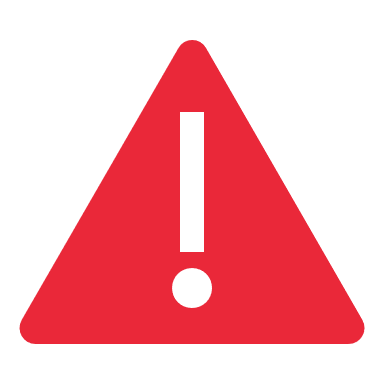 Este plan de respuesta debe ser implementado en todos los centros de trabajo de la entidad empleadora, considerando que las medidas de control son específicas en función de las características y actividades que en el se ejecutan.NombreRUTCargoEmailTeléfono contactoNombreRUTCargoEmailTeléfono contactoConsiderando las características particulares del centro de trabajo (actividad económica, número de trabajadores, tamaño de las instalaciones, etc.) pueden determinar la necesidad de incorporar otros integrantes al comité de crisis. Ver Anexo A.NombresApellidosRUTRol/FunciónEmailTeléfonoNombresApellidosRUTEmailCargoTeléfono contactoNombresApellidosRUTEmailCargoTeléfono contactoNombresApellidosRUTEmailCargoTeléfono contactoNombresApellidosRUTEmailCargoTeléfono contactoNombre / DescripciónIngresar nombre que individualiza el turnoIngresar nombre que individualiza el turnoIngresar nombre que individualiza el turnoN° de trabajadoresIngresar el número de trabajadores del turnoIngresar el número de trabajadores del turnoIngresar el número de trabajadores del turnoHora de inicioIngresar HH:MMHora de TerminoIngresar HH:MMObservacionesNombre / DescripciónIngresar nombre que individualiza el turnoIngresar nombre que individualiza el turnoIngresar nombre que individualiza el turnoN° de trabajadoresIngresar el número de trabajadores del turnoIngresar el número de trabajadores del turnoIngresar el número de trabajadores del turnoHora de inicioIngresar HH:MMHora de TerminoIngresar HH:MMObservacionesNombre / DescripciónIngresar nombre que individualiza el turnoIngresar nombre que individualiza el turnoIngresar nombre que individualiza el turnoN° de trabajadoresIngresar el número de trabajadores del turnoIngresar el número de trabajadores del turnoIngresar el número de trabajadores del turnoHora de inicioIngresar HH:MMHora de TerminoIngresar HH:MMObservacionesNombre recinto cerrado(área, sección, unidad, etc.)N° trabajadores propiosN° trabajadores subcontratadosN° clientes/ usuariosN° de otras personasNúmero de trabajadoresÁrea/SecciónProcesoActividad básicaAccionesActividad criticaRUTNombre completoMateria primaProveedor actualInformación de contactoProveedor alternativoInformación de contactoNombre canal definidoQué comunicarCuándo comunicarA quién comunicarLo anterior, en conformidad del artículo 21 del Decreto Nº 40, de 1969, que contiene el Reglamento sobre Prevención de Riesgos Profesionales, que establece que los empleadores tienen la obligación de informar oportuna y convenientemente a todos sus trabajadores acerca de riesgos que entrañan sus labores, las medidas preventivas y métodos de trabajo correcto.La entidad empleadora debe informar especialmente:a) acerca de los elementos, productos y sustancias que deban utilizar en los procesos de producción o en su trabajo;b) sobre la identificación de los mismos (fórmula, sinónimos, aspecto y olor), sobre los límites de exposición permisibles de esos productos;c) acerca de los peligros para la salud y sobre las medidas de control y de prevención que deben adoptar para evitar tales riesgos.Para esto último, en el contexto de la pandemia actual, se facilita el formato denominado “Instructivo COVID-19 – Obligación de informar (ODI)”, el cual debe ser ajustado a la realidad de las actividades efectuadas en la empresa, para luego ser entregado – mediante una capacitación – a cada trabajador.FechaTurno/ÁreaApellido PaternoApellido MaternoNombresRUTTeléfonoE-mailCursoTallerCharlaInstructivoProc. Trabajo Seguro (PTS)Obligación de informarReglamentoFolleto / Manual técnicoOtro tipo _____________NºRUTAp. paternoAp. maternoNombresCargo / OcupaciónFirma123456789101112131415